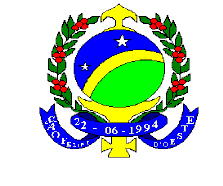 ESTADO DE RONDONIAPODER EXECUTIVOPREFEITURA MUNICIPAL DE SÃO FELIPE D’OESTELEI Nº 285/2007“Regulamenta a concessão de diárias para o Prefeito, Vice-Presidente, Secretários Municipais, Conselheiros Municipais e demais servidores públicos subordinados ao Poder Executivo do Município de São Felipe D’Oeste, fixa valores e dá outras providências”.O Prefeito Municipal de São Felipe do Oeste - Rondônia, Sr. VOLMIR MATT, no uso de suas atribuições legais, faz saber, que a Câmara Municipal de São Felipe do Oeste/RO, aprovou e fica sancionada a seguinte LEI:Art. 1º -   O Poder executivo do Município de São Felipe D’Oeste concederá diárias para o Prefeito, Vice-Prefeito, Secretários Municipais, Conselheiros Municipais e demais servidores que se desloquem, para fora do Município, a serviço da Prefeitura Municipal de São Felipe D’Oeste, conforme valores e especificações constantes do ANEXO I, que passa a fazer parte integrante da presente Lei.Art. 2º - Os deslocamentos realizados pelo prefeito Municipal, vice-prefeito, secretários, conselheiros  e demais servidores Municipais, com veículos públicos, para os Municípios de Pimenta Bueno, Rolim de Moura, Cacoal, Santa Luzia D’Oeste, Primavera de Rondônia, Alto Alegre do Parecís, Parecís e Alta Floresta D’Oeste, Presidente Médice e Ji-paraná, não ensejarão direito a diária, exceto se determinar a necessidade de pernoite.Art. 3º - Os valores determinados no anexo I, a esta Lei, cobrirão as despesas com alimentação, estadia, passagens, combustível, translados e demais despesas necessárias para a consecução dos objetivos do deslocamento.Art. 4º - O servidor que estiver em deslocamento para fora do Município mediante recebimento de diária prevista nesta Lei, não terá direito a percepção de qualquer valor decorrente de horário extraordinário de trabalho, enquanto perdurar o mesmo.Art. 5º - Os ocupantes de cargos abrangidos pela presente Lei, farão jus a diária a partir do horário do seu deslocamento, computados sempre a razão de 24 (vinte e quatro) horas para percepção de uma diária e, se da fração restante resultar menos de 12 (doze) horas, perceberá ½ (meia) diária e se mais de 12 (doze) horas, receberá diária integral.Art. 6º - O servidor que se deslocar para outro Município acompanhado de superior hierárquico, fará jus ao mesmo valor da diária paga a este.Art. 7º - Aos prestadores de serviços serão aplicados os mesmos parâmetros de valores e as normas previstas nesta Lei, aplicáveis aos Secretários Municipais, quando em deslocamento para fora do Município de São Felipe D’Oeste, a serviço da Municipalidade.Art. 8º - O pedido de diárias deverá ocorrer com antecedência ao deslocamento, não fazendo jus a recebimento de qualquer valor correspondente aquele servidor do Poder Executivo que a solicite posteriormente.Art. 9º - O processo de pedido de diária deverá ser encaminhado, pelo Secretário Municipal, ao Prefeito Municipal, contendo justificativa para o deslocamento, previsão de tempo, com horário estimado de saída e de retorno, bem como a forma de tal deslocamento.§ 1º - No caso de deslocamento para participação de cursos, seminários, palestras ou outro evento de interesse da administração pública, deverá ser juntado ao processo o respectivo material descritivo do evento e, em caso de não ser possível, o mesmo deverá ser juntado ao processo, juntamente com o comprovante de participação no evento, após o retorno, em um prazo não superior a 48 (quarenta e oito) horas.§ 2º - Somente o Prefeito Municipal poderá autorizar a concessão de diárias.  Art. 10 – Aquele que tenha recebido diária, nos termos da presente Lei, deverá apresentar os comprovantes dos respectivos deslocamentos para o (s) local (is) informado (s) no pedido, em um prazo máximo de cinco dias após o seu retorno, ao Secretário Municipal de Administração e Fazenda do Município.§ 1º – Caso o servidor não proceda nos moldes do caput deste artigo, o Secretário Municipal de Administração e Fazenda notificará por escrito o servidor para que o faça em um prazo máximo de 24 (vinte e quatro) horas. § 2º - Não cumprido, finalmente, o prazo previsto no parágrafo anterior, o Secretário Municipal de Administração e Fazenda determinará por escrito, ao Departamento Municipal de Recursos Humanos, o desconto em folha dos valores pagos a título de diária ao referido servidor no seu pagamento seguinte.Art. 12 - Os deslocamentos para fora do Estado de Rondônia serão fixados em valor diferenciado daqueles para deslocamentos efetuados no interior do Estado, conforme consta do Anexo I, a presente Lei.Parágrafo Único – Os valores previstos para as diárias para deslocamentos para fora do Estado de Rondônia, não serão utilizadas para gastos com passagens ou combustível, sendo tais valores arcados pela Municipalidade.Art. 13 – Os valores constantes do Anexo I, a presente Lei, serão reajustados nos mesmos percentuais e datas dos reajustes concedidos aos servidores públicos Municipais do Poder Executivo. Art. 14 - Os casos omissos na presente Lei poderão ser regulamentados por Decreto do Prefeito Municipal.Art. 15 - Esta Lei entrará em vigor na data da sua publicação.Art. 16 - Revogam-se as disposições em contrário em especial a Lei Municipal nº. 005, de 13 de fevereiro de 1997.Gabinete do Prefeito Municipal de São Felipe D’Oeste, aos vinte e sete dias do mês de abril do ano de dois mil e sete.VOLMIR MATTPrefeito MunicipalANEXO I TABELA DE VALORES DE DIÁRIAS POR DESLOCAMENTO PARA DENTRO DO ESTADO DE RONDÔNIATABELA DE VALORES DE DIÁRIAS POR DESLOCAMENTO PARA DENTRO DO ESTADO DE RONDÔNIACARGOVALOR DA DIÁRIAPrefeitoR$ 300,00Vice-PrefeitoR$ 250,00Secretários MunicipaisR$ 200,00Demais Servidores e ConselheirosR$ 150,00TABELA DE VALORES DE DIÁRIAS POR DESLOCAMENTO PARA FORA DO ESTADO DE RONDÔNIATABELA DE VALORES DE DIÁRIAS POR DESLOCAMENTO PARA FORA DO ESTADO DE RONDÔNIACARGOVALOR DA DIÁRIAPrefeitoR$ 400,00Vice-PrefeitoR$ 350,00Secretários MunicipaisR$ 300,00Demais Servidores e ConselheirosR$ 250,00